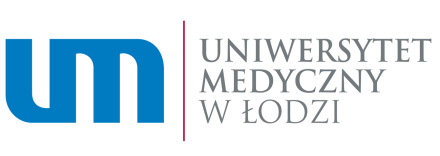 Łódź, ...................................…………………………………………. (imię i nazwisko Kandydata) …………………………………………. (PESEL) …………………………………………. (adres korespondencyjny) …………………………………………. (adres e-mail, telefon) …………………………………………. (ORCID) ZASTĘPCA PRZEWODNICZĄCEJ RADY NAUK MEDYCZNYCHWNIOSEKo wszczęcie postępowania o nadanie stopnia naukowego doktoraZwracam się z wnioskiem o wszczęcie postępowania o nadanie stopnia naukowego doktora. Temat rozprawy doktorskiej: ……………………………………………………………………………………...……………………………………………………………………………………………………………………… Promotor rozprawy doktorskiej: ……………………………………………………… (tytuł, stopień naukowy, imię i nazwisko) ……………………………………………………… (tytuł, stopień naukowy, imię i nazwisko) Promotor pomocniczy rozprawy doktorskiej: ………………….……………………..…… (tytuł, stopień naukowy, imię i nazwisko)……………………………...…        (data i podpis Kandydata) Załączniki: odpis dyplomu ukończenia studiów wyższych (nie dotyczy osób kształcących się w Szkole Doktorskiej),kopia dokumentu poświadczającego znajomość języka obcego (dotyczy postępowania w trybie eksternistycznym),rozprawa doktorska w 1 egzemplarzu zawierająca streszczenie w językach polskim i angielskim (w przypadku gdy rozprawa doktorska nie stanowi pracy pisemnej, kandydat dołącza opis w językach polskim i angielskim),nośnik danych z zapisaną w formacie PDF rozprawą doktorską lub opisem rozprawy doktorskiej,oświadczenie autora rozprawy doktorskiej,oświadczenie współautorów określające ich wkład w powstanie artykułu lub monografii,opinia o rozprawie doktorskiej promotora lub promotorów, raport z Jednolitego Systemu Antyplagiatowego, informacja o dorobku publikacyjnym Kandydata, informacja o przebiegu kształcenia Kandydata w Szkole Doktorskiej (nie dotyczy postępowania w trybie eksternistycznym), informacja o przebiegu postępowania w sprawie nadania stopnia doktora, oświadczenie kandydata, że rozprawa doktorska nie stanowiła przedmiotu ubiegania się kandydata o nadanie stopnia doktora w przeszłości,zobowiązanie do wniesienia opłaty za przeprowadzenie postępowania (w przypadku postępowania w trybie eksternistycznym).